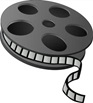 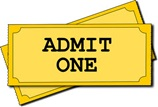 Name: 							History through FilmReel History TemplateNameDateTitle: How historically accurate is ___________________________?Sub-Title:  A short sentence or two summary of the movieDirector:Entertainment Grade: Letter GradeHistory Grade: Letter GradeParagraph 1: Historical IntroductionParagraph 2:  Area of accuracy/inaccuracy #1			Example Heading:  CharactersParagraph 3: Area of accuracy/inaccuracy #2			Example Heading: Violence Paragraph 4: Area of accuracy/inaccuracy #3			Example Heading: DialogueVerdict: Should we watch?  Should History teachers use?*A list of sources used (Works Cited) should also be listed below your review.**Attach class film handout!